Посмотрите – ка, у нас,Здесь вся группа собралась!С нами рядом – папы, мамы!Папы бросили диваны,Мамы бросили кастрюли,Бабушки -  клубочки, дедули – молоточки.Все костюмы натянули.И готовы нам сейчас,Показать спортивный класс!Осенним вечером собрались в спортивном зале детского сада «Искорка» группа № 6 «Розовые щёчки»: команда активных родителей «Кеды» и детей «Ну, погоди» на спортивные соревнования «Вместе с папой, вместе с мамой».  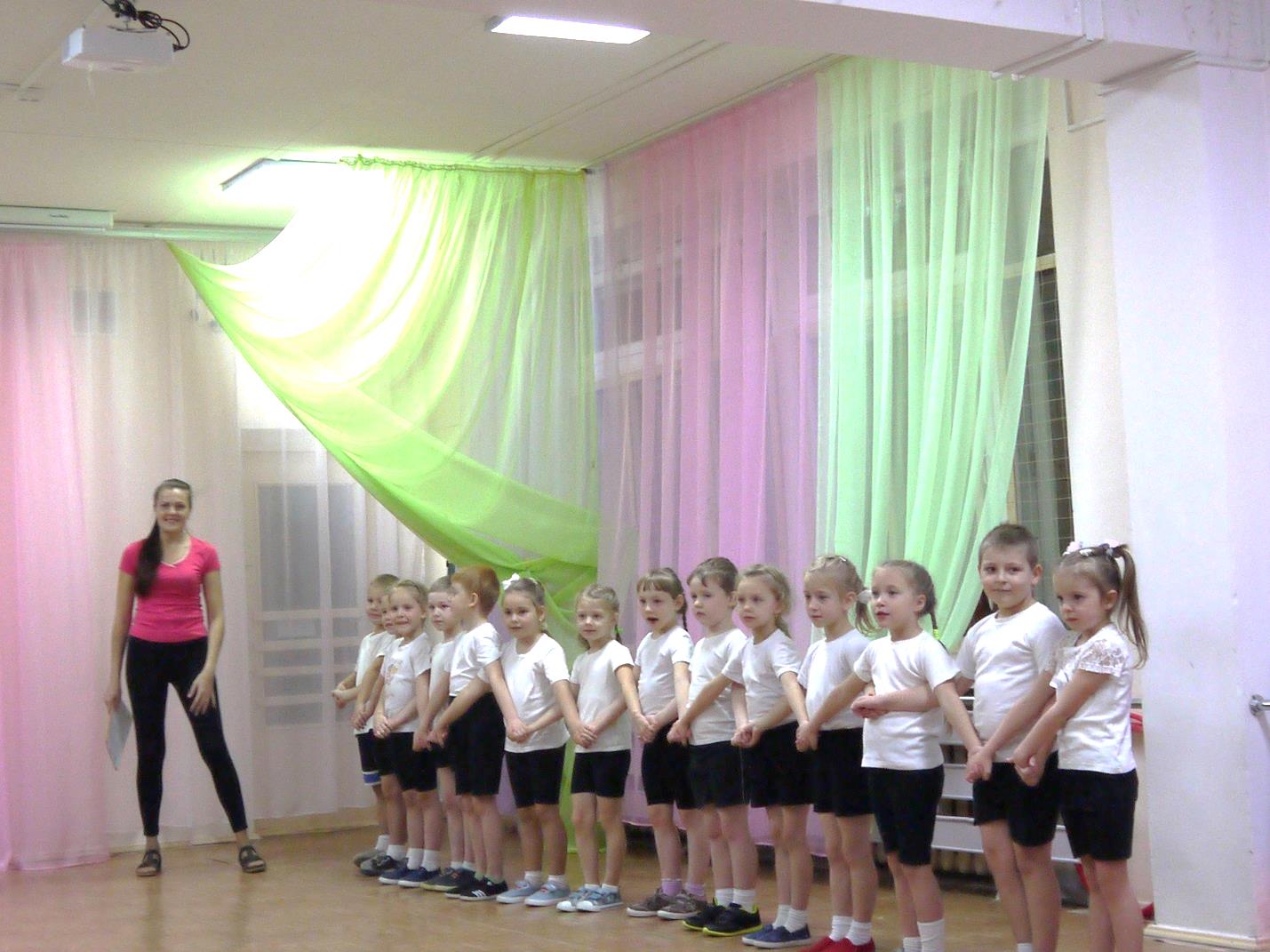 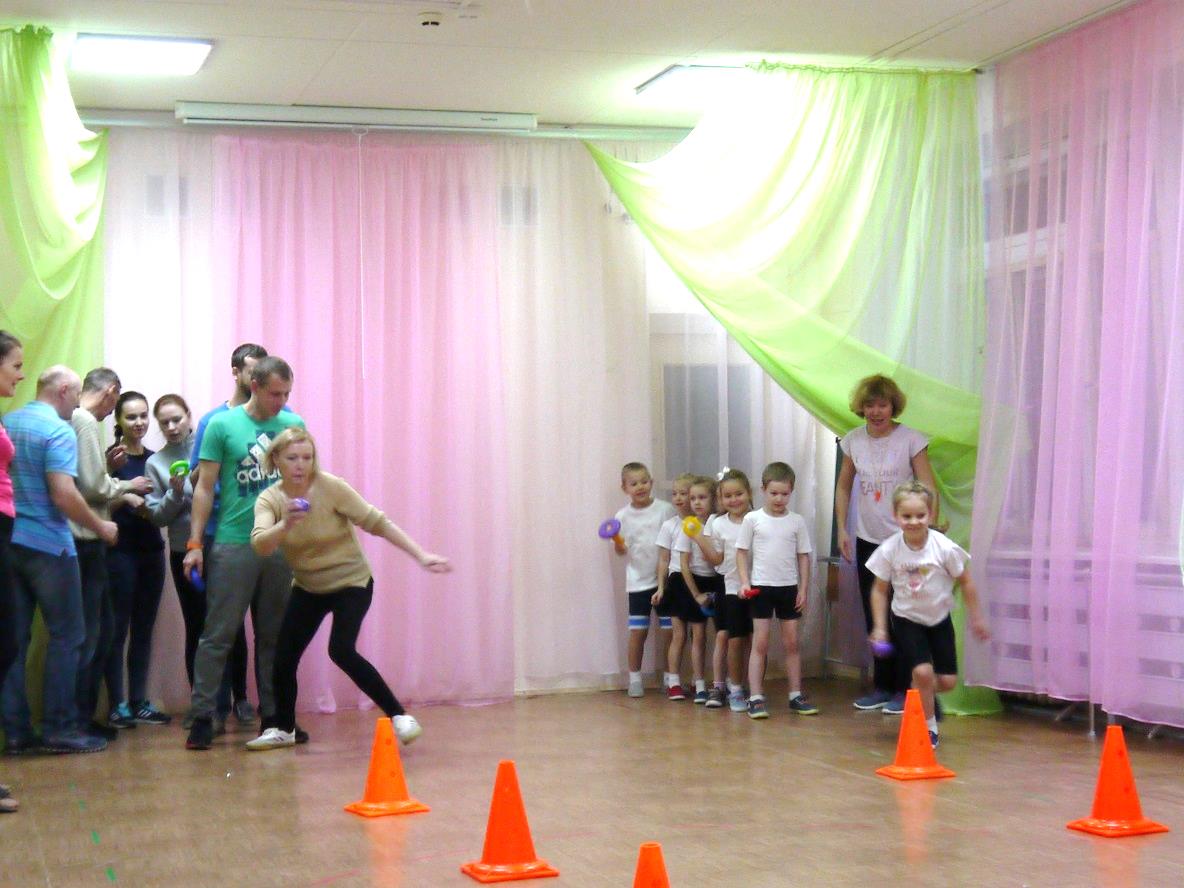 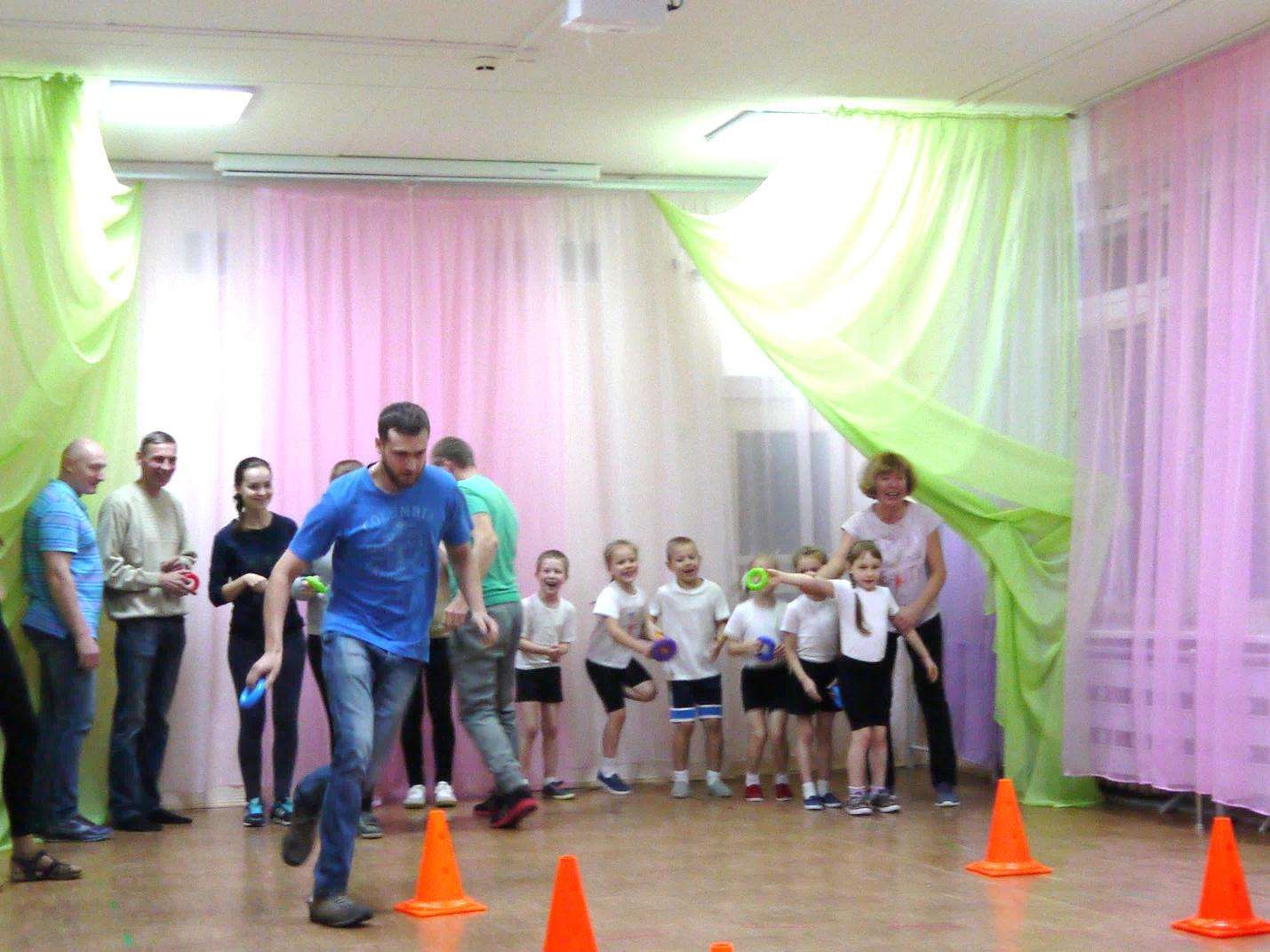 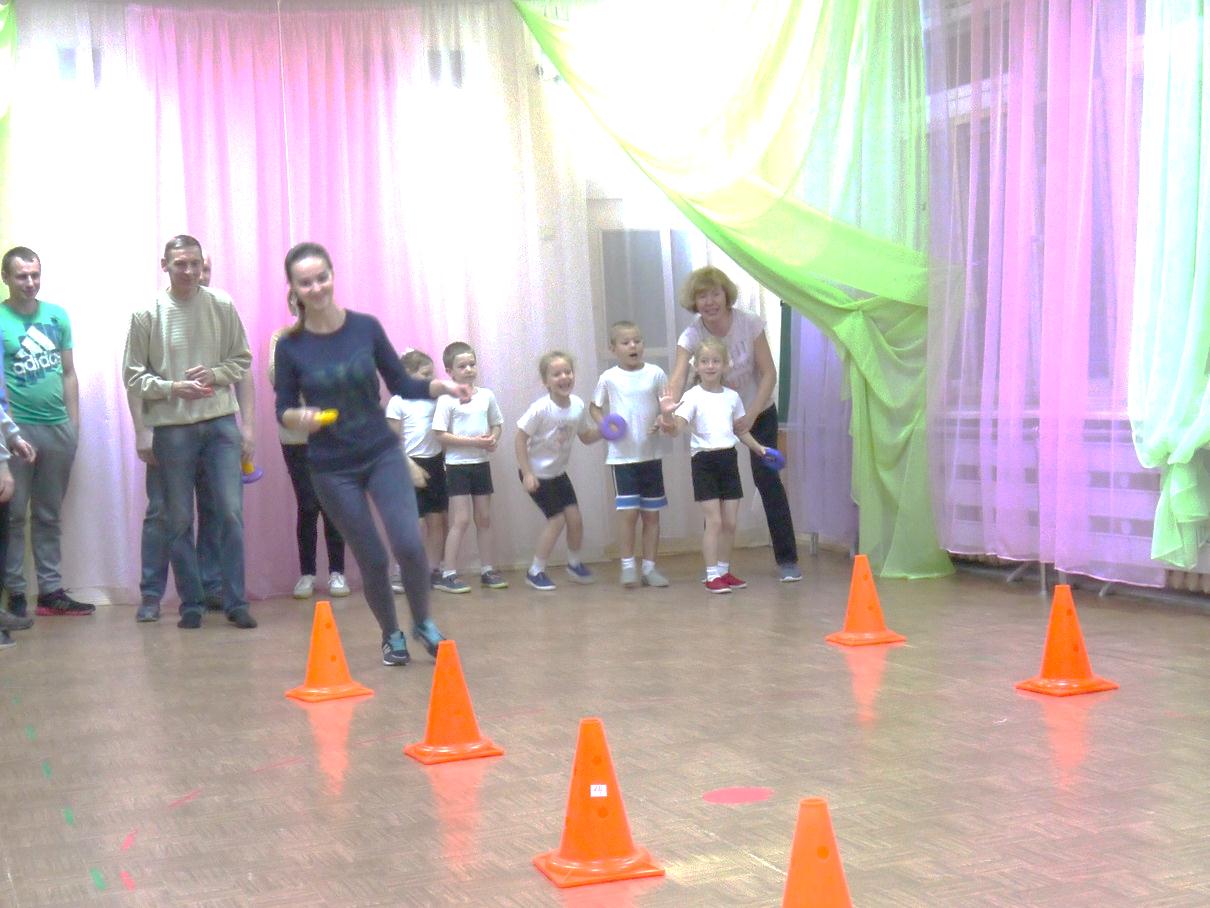 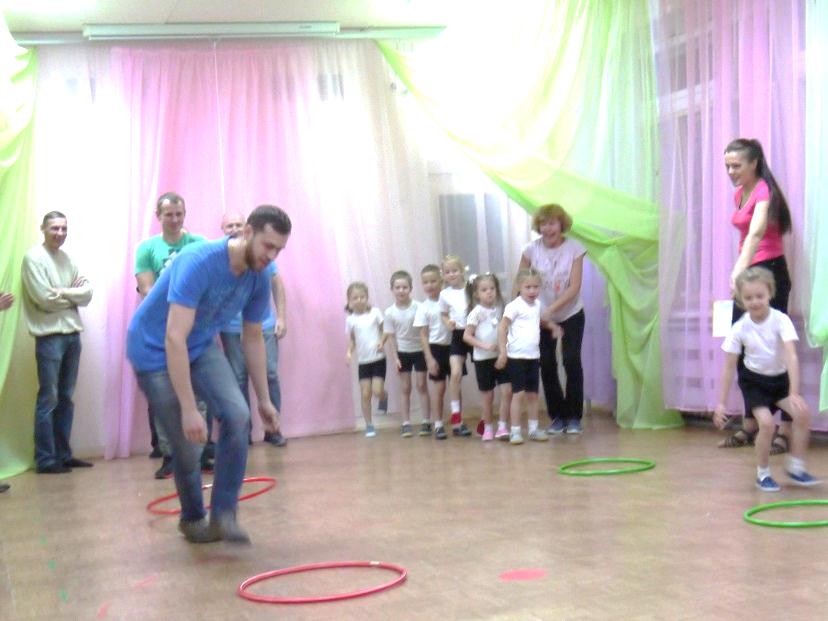 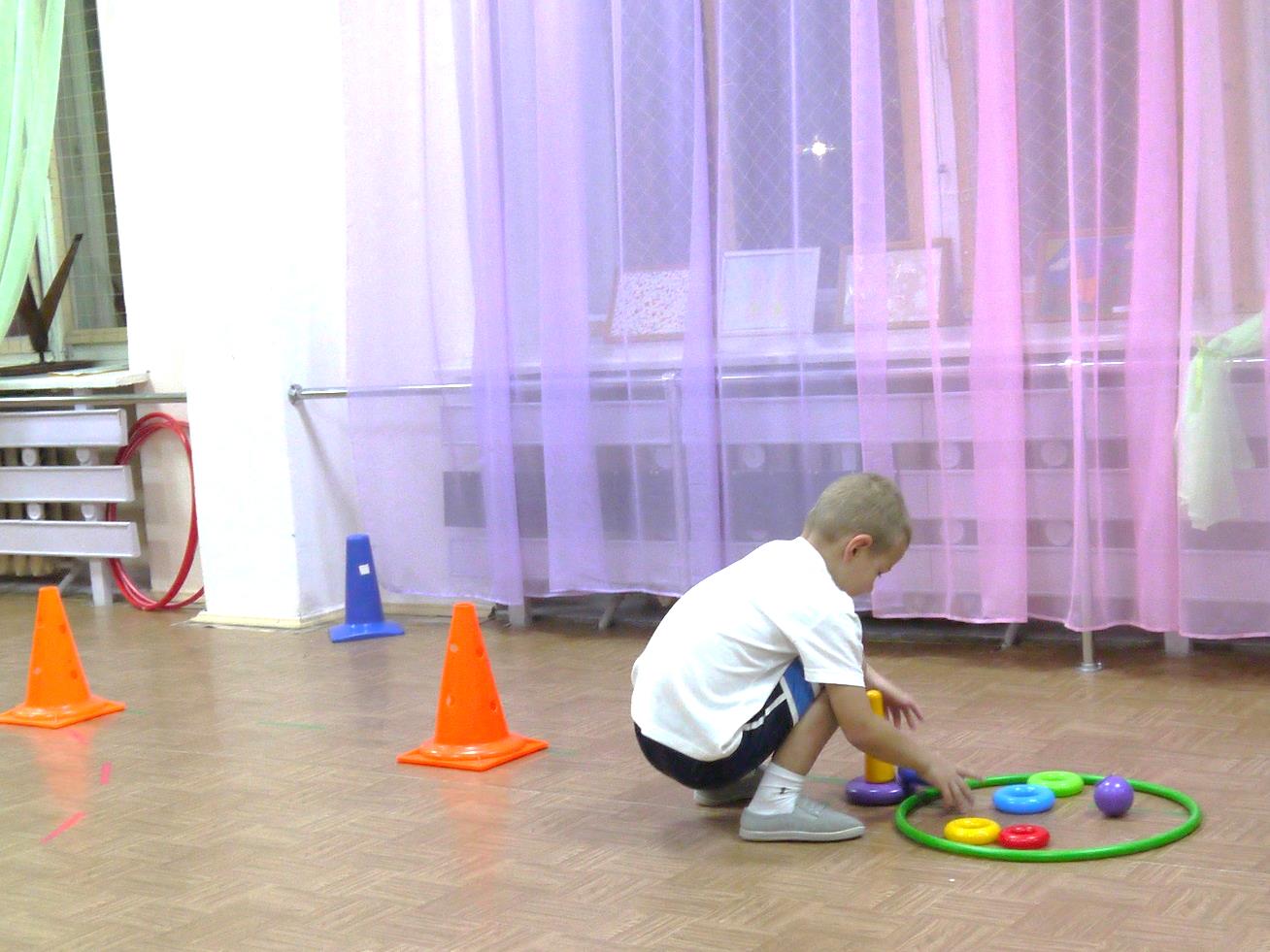 